проект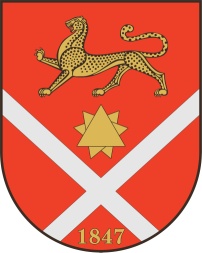 Республика Северная Осетия – АланияроектПравобережный районБесланское городское поселениеСобрание Представителей Бесланского городского поселенияРешение №от «_____» ____  2022 г.                                    	                                   г. Беслан	В соответствии с пунктом 5 статьи 179.4 Бюджетного кодекса Российской Федерации, Федеральным законом от 8 ноября 2007 года № 257-ФЗ «Об автомобильных дорогах и о дорожной деятельности в Российской Федерации и о внесении изменений в отдельные законодательные акты Российской Федерации», Собрание представителей Бесланского городского поселения:  РЕШАЕТ: Создать муниципальный дорожный фонд муниципального образования Бесланского городского поселения Правобережного района Республики Северная Осетия-Алания. Утвердить Порядок  формирования    и   использования   бюджетных средств муниципального дорожного фонда муниципального образования Бесланского городского поселения Правобережного района Республики Северная Осетия-Алания (прилагается). Опубликовать настоящее решение в газете «Вестник Беслана» и разместить на сайте www.beslan.ru.Глава муниципального образованияБесланского городского поселения                                               В.Б. ТатаровПриложение к решению Собрания представителей Бесланского городского поселения «___» ____ 2022 № Порядокформирования и  использования бюджетных средств муниципального дорожного фонда муниципального образования Бесланского городского поселения Правобережного района Республики Северная Осетия-Алания1.Настоящий Порядок определяет принципы формирования муниципального дорожного фонда муниципального образования Бесланского городского поселения Правобережного района Республики Северная Осетия-Алания и направления использования бюджетных ассигнований дорожного фонда муниципального образования Бесланского городского поселения Правобережного района Республики Северная Осетия-Алания.  2. Муниципальный дорожный фонд муниципального образования Бесланского городского поселения Правобережного района Республики Северная Осетия-Алания  - часть средств бюджета муниципального образования Бесланского городского поселения Правобережного района Республики Северная Осетия-Алания, подлежащая использованию в целях финансового обеспечения дорожной деятельности в отношении автомобильных дорог общего пользования местного значения, а также капитального ремонта и ремонта дворовых территорий многоквартирных домов, проездов к дворовым территориям многоквартирных домов на территории Бесланского городского поселения Правобережного района Республики Северная Осетия-Алания. Дорожный фонд муниципального образования Бесланского городского поселения Правобережного района Республики Северная Осетия-Алания создается   решением   представительного органа   муниципального образования.    3. Объем бюджетных ассигнований муниципального дорожного фонда утверждается решением о местном бюджете на очередной финансовый год в размере не менее прогнозируемого объема доходов бюджета муниципального образования Бесланского городского поселения Правобережного района Республики Северная Осетия-Алания, установленных решением  представительного органа муниципального образования Бесланского городского поселения Правобережного района Республики Северная Осетия-Алания: 3.1. остатка средств фонда на 1 января очередного финансового года;3.2. акцизов на дизельное топливо, моторные масла, автомобильный бензин, прямогонный бензин, подлежащие распределению между бюджетами субъектов Российской Федерации и местными бюджетами с учетом установленных дифференцированных нормативов отчислений в местные бюджеты (по нормативам, установленным Федеральным законом о федеральном бюджете в целях формирования дорожных фондов субъектов Российской Федерации);3.3. межбюджетных трансфертов из бюджетов бюджетной системы на финансовое обеспечение дорожной деятельности;3.4. налог на доходы физических лиц с доходов, источником которых является налоговый агент, за исключением доходов, в отношении которых исчисление и уплата налога осуществляются в соответствии со статьями 227, 227.1 и 228 Налогового кодекса Российской Федерации;3.5. налог на доходы физических лиц с доходов, полученных от осуществления деятельности физическими лицами, зарегистрированными в качестве индивидуальных предпринимателей, нотариусов, занимающихся частной практикой, адвокатов, учредивших адвокатские кабинеты, и других лиц, занимающихся частной практикой в соответствии со статьей 227 Налогового кодекса Российской Федерации;3.6. доходов местных бюджетов от транспортного налога (если законом субъекта Российской Федерации установлены единые нормативы отчислений от транспортного налога в местные бюджеты);3.7. бюджетных кредитов из республиканского бюджета Республики Северная Осетия-Алания бюджету муниципального образования Бесланского городского поселения Правобережного района Республики Северная Осетия-Алания на строительство, реконструкцию, капитальный ремонт, ремонт и содержание автомобильных дорог общего пользования местного значения, в том числе на создание фонда; 3.8. штрафов за нарушение правил перевозки крупногабаритных и тяжеловесных грузов по автомобильным дорогам общего пользования местного значения Бесланского городского поселения Правобережного района Республики Северная Осетия-Алания;  3.9. денежных средств, поступающих в бюджет муниципального образования Бесланского городского поселения Правобережного района Республики Северная Осетия-Алания от уплаты неустоек (штрафов, пеней), а также от возмещения убытков муниципального заказчика, взысканных в установленном порядке в связи с нарушением исполнителем (подрядчиком) условий муниципального контракта или иных договоров, финансируемых за счет средств фонда, или в связи с уклонением от заключения таких контрактов или иных договоров;3.10. денежных средств, внесенных участником конкурса или аукциона, проводимых в целях заключения муниципального контракта, финансируемого за счет средств фонда, в качестве обеспечения заявки на участие в таком конкурсе или аукционе, в случае уклонения участника конкурса или аукциона от заключения такого контракта и в иных случаях, установленных законодательством Российской Федерации.3.11. штрафов и начисленных пени за невыполнение договорных обязательств при осуществлении деятельности, связанной с содержанием, ремонтом, реконструкцией и строительной деятельностью объектов дорожного хозяйства, автомобильных дорог муниципального образования Бесланского городского поселения Правобережного района Республики Северная Осетия-Алания, финансируемой за счет фонда;3.12.инициативных платежей (денежные средства граждан, индивидуальных предпринимателей и образованных в соответствии с законодательством Российской Федерации юридических лиц, уплачиваемые на добровольной основе и зачисляемые в местный бюджет в целях реализации конкретных инициативных проектов);3.13. субсидий из республиканского бюджета на реализацию инициативных проектов.3.14. инициативные платежи, зачисляемые в бюджет поселения (средства, поступающие на ремонт автомобильной дороги);3.15. доходы от передачи в аренду земельных участков, расположенных в полосе отвода автомобильных дорог общего пользования;3.16. доходы о платы за оказание услуг по присоединению объектов дорожного сервиса к автомобильным дорогам общего пользования;3.17. плата по соглашениям об установлении частных сервитутов в отношении земельных участков в границах полос отвода автомобильных дорог общего пользования в целях строительства (реконструкции), капитального ремонта объектов дорожного сервиса, их эксплуатации, установки и эксплуатации рекламных конструкций;3.18.  плата по соглашениям об установлении публичных сервитутов в отношении земельных участков в границах полос отвода автомобильных дорог общего пользования в целях прокладки, переноса, переустройства инженерных коммуникаций, их эксплуатации;3.19. прочие дотации бюджетам городских поселений на финансовое обеспечение дорожной деятельности;3.20. иные межбюджетные трансферты из бюджетов бюджетной системы на финансовое обеспечение дорожной деятельности. 4. Запланированный объем бюджетных ассигнований дорожного фонда может быть изменен на сумму межбюджетных трансфертов и других поступлений из бюджетов бюджетной системы Российской Федерации, безвозмездных поступлений от юридических и физических лиц на финансовое обеспечение дорожной деятельности, а также по итогам размещения муниципального заказа или в ходе исполнения муниципальных программ.Объем бюджетных ассигнований фонда подлежит корректировке в текущем финансовом году с учетом фактически поступивших в бюджет муниципального образования Бесланского городского поселения Правобережного района Республики Северная Осетия-Алания доходов путем внесения в установленном порядке изменений в бюджет муниципального образования. 5. Дорожный   фонд муниципального образования Бесланского городского поселения Правобережного района Республики Северная Осетия-Алания используется в целях финансового обеспечения дорожной деятельности в отношении автомобильных дорог общего пользования местного значения поселения  по следующим основным направлениям: а) на строительство (реконструкцию), капитальный ремонт, ремонт и содержание автомобильных дорог общего пользования местного значения;б) капитальный ремонт и ремонт дворовых территорий многоквартирных домов, подъездов к дворовым территориям многоквартирных домов населенных пунктов;в) зимнее содержание автомобильных дорог;г) на проектирование и строительство (реконструкцию) автомобильных дорог общего пользования местного значения;д) дислокация технических средств организации дорожного движения;е) установка дорожных знаков, ремонт дорожных знаков;ж) прочие работы по содержанию дорог (в том числе составление межевых планов, технических планов, составление смет и экспертиз сметной документации, постановка на государственный кадастровый учет в Едином государственном реестре прав на недвижимое имущество и сделок с ним);з) противопаводковые мероприятия;и) погашением кредиторской задолженности за выполненные работы, образовавшейся на начало отчетного финансового года;         к) приобретение дорожной техники, оборудования и производственных объектов;л) предоставление субсидий юридическим лицам, индивидуальным предпринимателям в целях возмещения затрат в связи с выполнением работ в сфере дорожного хозяйства; м) инвентаризация и паспортизация объектов дорожного хозяйства, оформление права муниципальной собственности Бесланского городского поселения Правобережного района Республики Северная Осетия-Алания на объекты дорожного хозяйства и земельные участки, на которых они расположены;н) техническое обслуживание объектов электросетевого хозяйства, замена вышедших из строя ламп и светильников, проводов, кабеля, автоматических выключателей, счетчиков, а также плата за расходование электроэнергии, на освещение дорог общего пользования местного значения и сооружения на них.6. Бюджетные ассигнования муниципального дорожного фонда Бесланского городского поселения Правобережного района Республики Северная Осетия-Алания не использованные в текущем финансовом году, направляются на увеличение бюджетных ассигнований муниципального дорожного фонда в очередном финансовом году. 7. Главный администратор источников формирования муниципального дорожного фонда и главный распорядитель средств фонда определяется решением Собрания представителей Бесланского городского поселения о бюджете муниципального образования Бесланского городского поселения на очередной финансовый год. 8. Главный распорядитель бюджетных средств составляет отчет об использовании бюджетных ассигнований фонда в рамках действующего бюджетного законодательства. Отчет об использовании бюджетных ассигнований фонда за отчетный финансовый год представляется в Собрание представителей Бесланского городского поселения одновременно с отчетом об исполнении бюджета муниципального образования Бесланского городского поселения. «О создании муниципального дорожного   фонда муниципального образования Бесланского городского поселения Правобережного района Республики Северная Осетия-Алания»   